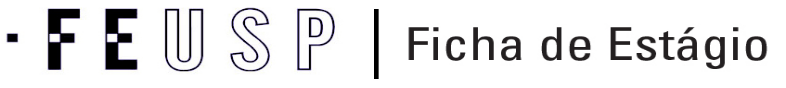 __________________________________________________				__________________________________________________                               Assinatura do Aluno 								Assinatura do Docente FEUSPAO TÉRMINO DO ESTÁGIO, REGISTRAR A FICHA EM: http://www4.fe.usp.br/estagios/registro-da-ficha-de-estagio AV. DA UNIVERSIDADE, 308 - SÃO PAULO-SP – CEP: 05508-040          TEL: (11) 2648-0601        www.fe.usp.br/estagiosNome do aluno:Nome do aluno:Nome do aluno:Nome do aluno:Nome do aluno:Período: (   ) 1º semestre de 20____               (   ) 2º semestre de 20____E-Mail: E-Mail: E-Mail: Nº USP:Nº USP:Período: (   ) 1º semestre de 20____               (   ) 2º semestre de 20____Disciplina:Disciplina:Disciplina:Código:Código:Docente FEUSP:DataNº de horasDescrição das atividadesDescrição das atividadesVisto do responsávelInformações da Instituição     /Nome: ____________________________________________________________________________Endereço Completo: __________________________________________________________________________________________________________Telefone: _________________________________ E-mail: __________________________________Carimbo da Instituição:_______________________________________Assinatura e carimbo do responsável pela Instituição     /Nome: ____________________________________________________________________________Endereço Completo: __________________________________________________________________________________________________________Telefone: _________________________________ E-mail: __________________________________Carimbo da Instituição:_______________________________________Assinatura e carimbo do responsável pela Instituição     /Nome: ____________________________________________________________________________Endereço Completo: __________________________________________________________________________________________________________Telefone: _________________________________ E-mail: __________________________________Carimbo da Instituição:_______________________________________Assinatura e carimbo do responsável pela Instituição     /Nome: ____________________________________________________________________________Endereço Completo: __________________________________________________________________________________________________________Telefone: _________________________________ E-mail: __________________________________Carimbo da Instituição:_______________________________________Assinatura e carimbo do responsável pela Instituição     /Nome: ____________________________________________________________________________Endereço Completo: __________________________________________________________________________________________________________Telefone: _________________________________ E-mail: __________________________________Carimbo da Instituição:_______________________________________Assinatura e carimbo do responsável pela Instituição     /Nome: ____________________________________________________________________________Endereço Completo: __________________________________________________________________________________________________________Telefone: _________________________________ E-mail: __________________________________Carimbo da Instituição:_______________________________________Assinatura e carimbo do responsável pela Instituição     /Nome: ____________________________________________________________________________Endereço Completo: __________________________________________________________________________________________________________Telefone: _________________________________ E-mail: __________________________________Carimbo da Instituição:_______________________________________Assinatura e carimbo do responsável pela Instituição     /Nome: ____________________________________________________________________________Endereço Completo: __________________________________________________________________________________________________________Telefone: _________________________________ E-mail: __________________________________Carimbo da Instituição:_______________________________________Assinatura e carimbo do responsável pela Instituição     /Nome: ____________________________________________________________________________Endereço Completo: __________________________________________________________________________________________________________Telefone: _________________________________ E-mail: __________________________________Carimbo da Instituição:_______________________________________Assinatura e carimbo do responsável pela Instituição     /Nome: ____________________________________________________________________________Endereço Completo: __________________________________________________________________________________________________________Telefone: _________________________________ E-mail: __________________________________Carimbo da Instituição:_______________________________________Assinatura e carimbo do responsável pela Instituição     /Nome: ____________________________________________________________________________Endereço Completo: __________________________________________________________________________________________________________Telefone: _________________________________ E-mail: __________________________________Carimbo da Instituição:_______________________________________Assinatura e carimbo do responsável pela Instituição     /Nome: ____________________________________________________________________________Endereço Completo: __________________________________________________________________________________________________________Telefone: _________________________________ E-mail: __________________________________Carimbo da Instituição:_______________________________________Assinatura e carimbo do responsável pela Instituição     /Nome: ____________________________________________________________________________Endereço Completo: __________________________________________________________________________________________________________Telefone: _________________________________ E-mail: __________________________________Carimbo da Instituição:_______________________________________Assinatura e carimbo do responsável pela Instituição     /Nome: ____________________________________________________________________________Endereço Completo: __________________________________________________________________________________________________________Telefone: _________________________________ E-mail: __________________________________Carimbo da Instituição:_______________________________________Assinatura e carimbo do responsável pela Instituição     /Nome: ____________________________________________________________________________Endereço Completo: __________________________________________________________________________________________________________Telefone: _________________________________ E-mail: __________________________________Carimbo da Instituição:_______________________________________Assinatura e carimbo do responsável pela Instituição     /Nome: ____________________________________________________________________________Endereço Completo: __________________________________________________________________________________________________________Telefone: _________________________________ E-mail: __________________________________Carimbo da Instituição:_______________________________________Assinatura e carimbo do responsável pela Instituição     /Nome: ____________________________________________________________________________Endereço Completo: __________________________________________________________________________________________________________Telefone: _________________________________ E-mail: __________________________________Carimbo da Instituição:_______________________________________Assinatura e carimbo do responsável pela Instituição     /Nome: ____________________________________________________________________________Endereço Completo: __________________________________________________________________________________________________________Telefone: _________________________________ E-mail: __________________________________Carimbo da Instituição:_______________________________________Assinatura e carimbo do responsável pela Instituição     /Nome: ____________________________________________________________________________Endereço Completo: __________________________________________________________________________________________________________Telefone: _________________________________ E-mail: __________________________________Carimbo da Instituição:_______________________________________Assinatura e carimbo do responsável pela Instituição     /Nome: ____________________________________________________________________________Endereço Completo: __________________________________________________________________________________________________________Telefone: _________________________________ E-mail: __________________________________Carimbo da Instituição:_______________________________________Assinatura e carimbo do responsável pela InstituiçãoTotalNome: ____________________________________________________________________________Endereço Completo: __________________________________________________________________________________________________________Telefone: _________________________________ E-mail: __________________________________Carimbo da Instituição:_______________________________________Assinatura e carimbo do responsável pela Instituição